                    Смеситель кухонный EMAR - EС-3011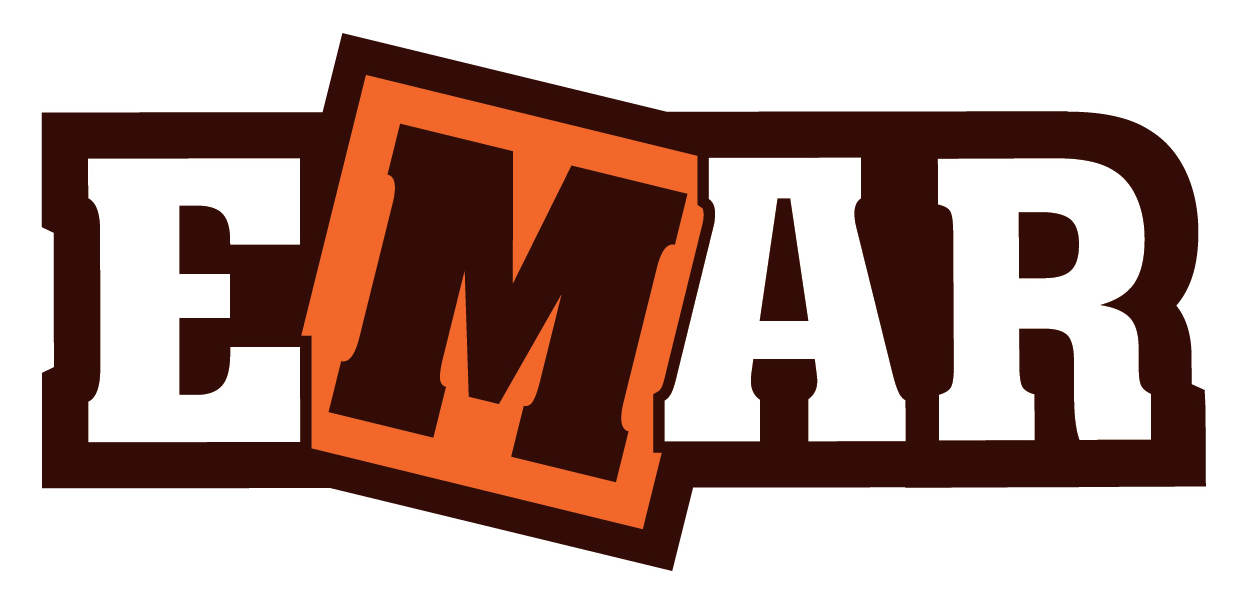 Доступные цвета: Агат, Берилл, Топаз, Сардоникс, Цитрин, Кварц, Барит, Антрацит, Опал, Морион, Оникс
Комплектация: Смеситель, гибкая подводка 50 мм, крепеж.
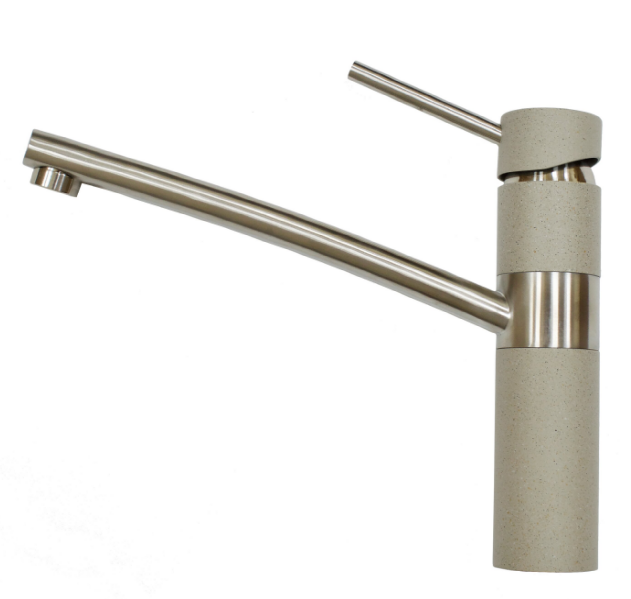          Основные характеристики смесителя:
          Высота смесителя: 190 мм          Длина смесителя: 230 мм           Вырез для установки: d-35мм            Рабочая температура: до 80°           Назначение: для кухонных моек EMAR QUARTZ           Тип смесителя: однорычажный           Материал: латунь           Гарантия: 5 лет           Изоляторы против нагрева ручек          Керамический дисковый картридж          Соответствует стандартам DIN DVGW	